<相談のあった主なトラブル＞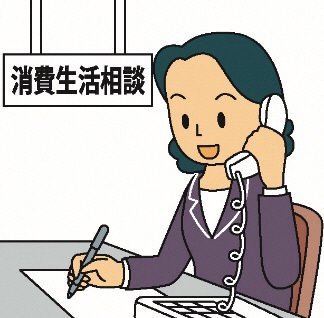 ・通信販売関連（5件）・借金関連（3件）・屋根外壁塗装（2件）※自宅の屋根の修理や外壁塗装が火災保険を使って自己負担なくでき、保険の手続きは代わりにやってあげると言われ契約したが、実際には保険が通らずに高額なキャンセル料を請求されたという事例があります。契約の前には家族に相談したり、事前に保険会社に確認するようにしましょう。相談電話番号 ０９６８－３６－９４５０ または１８８　菊池市消費生活センター相談時間：月曜日～金曜日（祝祭日を除く）10時～16時